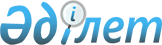 Сарқан ауданының 2018-2020 жылдарға арналған бюджеті туралыАлматы облысы Сарқан аудандық мәслихатының 2017 жылғы 21 желтоқсандағы № 29-126 шешімі. Алматы облысы Әділет департаментінде 2017 жылы 29 желтоқсанда 4462 болып тіркелді.
      2008 жылғы 4 желтоқсандағы Қазақстан Республикасының Бюджет кодексінің 9-бабының 2-тармағына, "Қазақстан Республикасындағы жергілікті мемлекеттік басқару және өзін-өзі басқару туралы" 2001 жылғы 23 қаңтардағы Қазақстан Республикасы Заңының 6-бабының 1-тармағының 1) тармақшасына сәйкес, Сарқан аудандық мәслихаты ШЕШІМ ҚАБЫЛДАДЫ:
      1. 2018-2020 жылдарға арналған аудандық бюджет тиісінше осы шешімнің 1, 2, 3-қосымшаларына сәйкес, оның ішінде 2018 жылға келесі көлемдерде бекітілсін:
      1) кірістер 6 560 558 мың теңге, оның ішінде:
      салықтық түсімдер 292 830 мың теңге;
      салықтық емес түсімдер 37 036 мың теңге;
      негізгі капиталды сатудан түсетін түсімдер 28 357 мың теңге;
      трансферттердің түсімдері 6 202 335 мың теңге, оның ішінде:
      ағымдағы нысаналы трансферттер 1 148 776 мың теңге;
      нысаналы даму трансферттері 1 283 769 мың теңге;
      субвенциялар 3 769 790 мың теңге;
      2) шығындар 6 609 923 мың теңге; 
      3) таза бюджеттік кредиттеу 24 841 мың теңге, оның ішінде:
      бюджеттік кредиттер 41 374 мың теңге;
      бюджеттік кредиттерді өтеу 16 533 мың теңге;
      4) қаржы активтерімен операциялар бойынша сальдо 0 теңге;
      5) бюджет тапшылығы (профициті) (-) 74 206 мың теңге;
      6) бюджет тапшылығын қаржыландыру (профицитін пайдалану) 74 206 мың теңге.
      Ескерту. 1 тармақ жаңа редакцияда – Алматы облысы Сарқан аудандық мәслихатының 26.11.2018 № 49-206 шешімімен (01.01.2018 бастап қолданысқа енгізіледі).


      2. Ауданның жергілікті атқарушы органының 2018 жылға арналған резерві 4 534 мың теңге сомасында бекітілсін.
      3. 2018 жылға арналған аудандық бюджетте аудандық бюджеттен аудандық маңызы бар қала, ауылдық округтердің бюджеттеріне берілетін бюджеттік субвенциялар көлемдері 166 449 мың теңге сомасында көзделсін, оның ішінде: 
      Сарқан қаласына 39 207 мың теңге; 
      Алмалы ауылдық округіне 17 693 мың теңге; 
      Екіаша ауылдық округіне 55 663 мың теңге; 
      Қойлық ауылдық округіне 18 410 мың теңге; 
      Лепсі ауылдық округіне 18 902 мың теңге; 
      Черкасск ауылдық округіне 16 574 мың теңге; 
      4. 2018 жылға арналған аудандық бюджетте жергілікті өзін-өзі басқару 
      органдарына берілетін трансферттер осы шешімнің 4-қосымшасына сәйкес, 9420 мың теңге сомасында көзделгені ескерілсін.
      Ауылдық округтер әкімдері жергілікті өзін-өзі басқарудың қолма-қол ақшаны бақылау шотына түсетін бюджет қаражатының тиімді пайдаланлыуын қамтамасыз етсін.
      5. 2018 жылға арналған аудандық бюджетте аудандық маңызы бар қала, ауыл, ауылдық округтердің бюджеттеріне берілетін ағымдағы нысаналы трансферттер көзделгені ескерілсін, оның ішінде:
      мектепке дейінгі білім беру ұйымдарында мемлекеттік білім беру тапсырысын іске асыруға;
      өңірлерді дамытудың 2020 жылға дейінгі бағдарламасы шеңберінде өңірлерді экономикалық дамытуға жәрдемдесу бойынша шараларды іске асыруға.
      Көрсетілген трансферттерді аудандық маңызы бар қала, ауылдық округтердің бюджеттеріне бөлу Сарқан ауданы әкімдігінің қаулысы негізінде айқындалады.
      6. 2018 жылға арналған аудандық бюджетті атқару процессінде секвестрлеуге жатпайтын аудандық бюджеттік бағдарламалардың тізбесі осы шешімнің 5-қосымшасына сәйкес белгіленсін.
      7. Осы шешімнің орындалуын бақылау Сарқан аудандық мәслихатының "Экономика саласы, қаржы, салық және бюджет, шағын және орта кәсіпкерлікті дамыту, аграрлық мәселелер, экология жөніндегі" тұрақты комиссиясына жүктелсін.
      8. Осы шешім 2018 жылғы 1 қаңтардан бастап қолданысқа енгізіледі.  2018 жылға арналған аудандық бюджет
      Ескерту. 1 қосымша жаңа редакцияда – Алматы облысы Сарқан аудандық мәслихатының 26.11.2018 № 49-206 шешімімен (01.01.2018 бастап қолданысқа енгізіледі). 2019 жылға арналған аудандық бюджет 2020 жылға арналған аудандық бюджет Жергілікті өзін-өзі басқару органдарына берілетін трансферттерді бөлу 2018 жылға арналған аудандық бюджетінің орындалу барысында секвестірлеуге жатпайтын бюджеттік бағдарлама тізбегі
					© 2012. Қазақстан Республикасы Әділет министрлігінің «Қазақстан Республикасының Заңнама және құқықтық ақпарат институты» ШЖҚ РМК
				
      Сарқан аудандық мәслихатының

      кезекті 29 сессиясының төрағасы

Е. Алинов

      Сарқан аудандық

      мәслихатының хатшысы

Қ. Абдрахманов
Сарқан аудандық мәслихатының 2017 жылғы 21 желтоқсандағы "Сарқан ауданының 2018-2020 жылдарға арналған бюджеті туралы" № 29-126 шешіміне 1-қосымша
Санаты
Санаты
Санаты
Санаты
Сомасы

 (мың теңге)
Сыныбы
Сыныбы
Сыныбы
Сомасы

 (мың теңге)
Ішкі сыныбы
Ішкі сыныбы
Сомасы

 (мың теңге)
Атауы
Сомасы

 (мың теңге)
І.Кірістер
6 560 558
1
Салықтық түсімдер
292 830
01
Табыс салығы
14 599
2
Жеке табыс салығы
14 599
04
Меншiкке салынатын салықтар
251 794
1
Мүлiкке салынатын салықтар
209 900
3
Жер салығы
2 246
4
Көлiк құралдарына салынатын салық
30 478
5
Бірыңғай жер салығы
9 170
05
Тауарларға, жұмыстарға және қызметтерге салынатын iшкi салықтар
18 393
2
Акциздер
2 248
3
Табиғи және басқа да ресурстарды пайдаланғаны үшiн түсетiн түсiмдер
5 171
4
Кәсiпкерлiк және кәсiби қызметтi жүргiзгенi үшiн алынатын алымдар
10 974
07
Басқа да салықтар
2 308
1
Басқа да салықтар
2 308
08
Заңдық мәнді іс-әрекеттерді жасағаны және (немесе) оған уәкілеттігі бар мемлекеттік органдар немесе лауазымды адамдар құжаттар бергені үшін алынатын міндетті төлемдер
5 736
1
Мемлекеттік баж
5 736
2
Салықтық емес түсiмдер
37 036
01
Мемлекеттік меншіктен түсетін кірістер
2 461
5
Мемлекет меншігіндегі мүлікті жалға беруден түсетін кірістер
2 461
04
Мемлекеттік бюджеттен қаржыландырылатын, сондай-ақ Қазақстан Республикасы Ұлттық Банкінің бюджетінен (шығыстар сметасынан) қамтылатын және қаржыландырылатын мемлекеттік мекемелер салатын айыппұлдар, өсімпұлдар, санкциялар, өндіріп алулар
363
1
Мұнай секторы ұйымдарынан түсетін түсімдерді қоспағанда, мемлекеттік бюджеттен қаржыландырылатын, сондай-ақ Қазақстан Республикасы Ұлттық Банкінің бюджетінен (шығыстар сметасынан) қамтылатын және қаржыландырылатын мемлекеттік мекемелер салатын айыппұлдар, өсімпұлдар, санкциялар, өндіріп алулар
363
06
Өзге де салықтық емес түсiмдер
34 212
1
Өзге де салықтық емес түсiмдер
34 212
3
Негізгі капиталды сатудан түсетін түсімдер
28 357
03
Жердi және материалдық емес активтердi сату
28 357
1
Жерді сату 
28 251
2
Материалдық емес активтерді сату 
106
4
Трансферттердің түсімдері
6 202 335
02
Мемлекеттiк басқарудың жоғары тұрған органдарынан түсетiн трансферттер
6 202 335
2
Облыстық бюджеттен түсетiн трансферттер
6 202 335
Функционалдық топ
Функционалдық топ
Функционалдық топ
Функционалдық топ
Функционалдық топ
Сомасы

(мың теңге)
Кіші функция
Кіші функция
Кіші функция
Кіші функция
Сомасы

(мың теңге)
Бюджеттік бағдарламалардың әкімшісі
Бюджеттік бағдарламалардың әкімшісі
Бюджеттік бағдарламалардың әкімшісі
Сомасы

(мың теңге)
Бағдарлама
Бағдарлама
Сомасы

(мың теңге)
Атауы
Сомасы

(мың теңге)
II.Шығындар
6 609 923
01
Жалпы сипаттағы мемлекеттiк қызметтер 
299 401
1
Мемлекеттiк басқарудың жалпы функцияларын орындайтын өкiлдi, атқарушы және басқа органдар
257 325
112
Аудан (облыстық маңызы бар қала) мәслихатының аппараты
18 563
001
Аудан (облыстық маңызы бар қала) мәслихатының қызметін қамтамасыз ету жөніндегі қызметтер
17 563
003
Мемлекеттік органның күрделі шығыстары
1 000
122
Аудан (облыстық маңызы бар қала) әкімінің аппараты
132 267
001
Аудан (облыстық маңызы бар қала) әкімінің қызметін қамтамасыз ету жөніндегі қызметтер
94 590
003
Мемлекеттік органның күрделі шығыстары
3 974
113
Жергілікті бюджеттерден берілетін ағымдағы нысаналы трансферттер
33 703
123
Қаладағы аудан, аудандық маңызы бар қала, кент, ауыл, ауылдық округ әкімінің аппараты
106 495
001
Қаладағы аудан, аудандық маңызы бар қаланың, кент, ауыл, ауылдық округ әкімінің қызметін қамтамасыз ету жөніндегі қызметтер
104 259
022
Мемлекеттік органның күрделі шығыстары
2 236
2
Қаржылық қызмет
19 144
452
Ауданның (облыстық маңызы бар қаланың) қаржы бөлімі
19 144
001
Ауданның (облыстық маңызы бар қаланың) бюджетін орындау және коммуналдық меншігін басқару саласындағы мемлекеттік саясатты іске асыру жөніндегі қызметтер
16 657
003
Салық салу мақсатында мүлікті бағалауды жүргізу
710
010
Жекешелендіру, коммуналдық меншікті басқару, жекешелендіруден кейінгі қызмет және осыған байланысты дауларды реттеу
1 203
018
Мемлекеттік органның күрделі шығыстары
574
5
Жоспарлау және статистикалық қызмет
22 932
453
Ауданның (облыстық маңызы бар қаланың) экономика және бюджеттік жоспарлау бөлімі
22 932
001
Экономикалық саясатты, мемлекеттік жоспарлау жүйесін қалыптастыру және дамыту саласындағы мемлекеттік саясатты іске асыру жөніндегі қызметтер
16 530
004 
Мемлекеттік органның күрделі шығыстары
6 402
02
Қорғаныс
3 209
1
Әскери мұқтаждар
2 534
122
Аудан (облыстық маңызы бар қала) әкімінің аппараты
2 534
005
Жалпыға бірдей әскери міндетті атқару шеңберіндегі іс-шаралар
2 534
2
Төтенше жағдайлар жөнiндегi жұмыстарды ұйымдастыру
675
122
Аудан (облыстық маңызы бар қала) әкімінің аппараты
675
007
Аудандық (қалалық) ауқымдағы дала өрттерінің, сондай-ақ мемлекеттік өртке қарсы қызмет органдары құрылмаған елдi мекендерде өрттердің алдын алу және оларды сөндіру жөніндегі іс-шаралар
675
03
Қоғамдық тәртіп, қауіпсіздік, құқықтық, сот, қылмыстық-атқару қызметі
2 041
9
Қоғамдық тәртіп және қауіпсіздік саласындағы басқа да қызметтер
2 041
485
Ауданның (облыстық маңызы бар қаланың) жолаушылар көлігі және автомобиль жолдары бөлімі
2 041
021
Елдi мекендерде жол қозғалысы қауiпсiздiгін қамтамасыз ету
2 041
04
Бiлiм беру
4 384 180
1
Мектепке дейiнгi тәрбие және оқыту
93 359
464
Ауданның (облыстық маңызы бар қаланың) білім бөлімі
93 359
040
Мектепке дейінгі білім беру ұйымдарында мемлекеттік білім беру тапсырысын іске асыруға
93 359
2
Бастауыш, негізгі орта және жалпы орта білім беру
3 763 905
464
Ауданның (облыстық маңызы бар қаланың) білім бөлімі
2 943 624
003
Жалпы білім беру
2 889 566
006
Балаларға қосымша білім беру
54 058
465
Ауданның (облыстық маңызы бар қаланың) дене шынықтыру және спорт бөлімі
69 807
017
Балалар мен жасөспірімдерге спорт бойынша қосымша білім беру
69 807
467
Ауданның (облыстық маңызы бар қаланың) құрылыс бөлімі
750 474
024 
Бастауыш, негізгі орта және жалпы орта білім беру объектілерін салу және реконструкциялау
750 474
9
Бiлiм беру саласындағы өзге де қызметтер
526 916
464
Ауданның (облыстық маңызы бар қаланың) білім бөлімі
526 916
001
Жергілікті деңгейде білім беру саласындағы мемлекеттік саясатты іске асыру жөніндегі қызметтер
12 026
004
Ауданның (областык маңызы бар қаланың) мемлекеттік білім беру мекемелерінде білім беру жүйесін ақпараттандыру
11 400
005
Ауданның (областык маңызы бар қаланың) мемлекеттік білім беру мекемелер үшін оқулықтар мен оқу-әдiстемелiк кешендерді сатып алу және жеткізу
80 709
007
Аудандық (қалалалық) ауқымдағы мектеп олимпиадаларын және мектептен тыс іс-шараларды өткiзу
2 189
012
Мемлекеттік органның күрделі шығыстары
334
015
Жетім баланы (жетім балаларды) және ата-аналарының қамқорынсыз қалған баланы (балаларды) күтіп-ұстауға қамқоршыларға (қорғаншыларға) ай сайынға ақшалай қаражат төлемі
17 840
067
Ведомстволық бағыныстағы мемлекеттік мекемелер мен ұйымдардың күрделі шығыстары
288 409
113
Жергілікті бюджеттерден берілетін ағымдағы нысаналы трансферттер
114 009
06
Әлеуметтiк көмек және әлеуметтiк қамсыздандыру
417 840
1
Әлеуметтiк қамсыздандыру
68 242
451
Ауданның (облыстық маңызы бар қаланың) жұмыспен қамту және әлеуметтік бағдарламалар бөлімі
68 242
005
Мемлекеттік атаулы әлеуметтік көмек 
68 242
2
Әлеуметтiк көмек
318 872
451
Ауданның (облыстық маңызы бар қаланың) жұмыспен қамту және әлеуметтік бағдарламалар бөлімі
318 872
002
Жұмыспен қамту бағдарламасы
145 735
004
Ауылдық жерлерде тұратын денсаулық сақтау, білім беру, әлеуметтік қамтамасыз ету, мәдениет, спорт және ветеринар мамандарына отын сатып алуға Қазақстан Республикасының заңнамасына сәйкес әлеуметтік көмек көрсету
12 948
006
Тұрғын үйге көмек көрсету
26 749
007
Жергілікті өкілетті органдардың шешімі бойынша мұқтаж азаматтардың жекелеген топтарына әлеуметтік көмек
9 926
010
Үйден тәрбиеленіп оқытылатын мүгедек балаларды материалдық қамтамасыз ету
2 424
014
Мұқтаж азаматтарға үйде әлеуметтiк көмек көрсету
37 934
017
Мүгедектерді оңалту жеке бағдарламасына сәйкес, мұқтаж мүгедектерді міндетті гигиеналық құралдармен және ымдау тілі мамандарының қызмет көрсетуін, жеке көмекшілермен қамтамасыз ету
46 486
023
Жұмыспен қамту орталықтарының қызметін қамтамасыз ету
36 670
9
Әлеуметтiк көмек және әлеуметтiк қамтамасыз ету салаларындағы өзге де қызметтер
30 726
451
Ауданның (облыстық маңызы бар қаланың) жұмыспен қамту және әлеуметтік бағдарламалар бөлімі
30 726
001
Жергілікті деңгейде халық үшін әлеуметтік бағдарламаларды жұмыспен қамтуды қамтамасыз етуді іске асыру саласындағы мемлекеттік саясатты іске асыру жөніндегі қызметтер
24 891
011
Жәрдемақыларды және басқа да әлеуметтік төлемдерді есептеу, төлеу мен жеткізу бойынша қызметтерге ақы төлеу
1 744
021
Мемлекеттік органның күрделі шығыстары
399
050
Қазақстан Республикасында мүгедектердің құқықтарын қамтамасыз ету және өмір сүру сапасын жақсарту жөніндегі 2012 - 2018 жылдарға арналған іс-шаралар жоспарын іске асыру
3 692
07
Тұрғын үй-коммуналдық шаруашылық
360 480
1
Тұрғын үй шаруашылығы
116 549
467
Ауданның (облыстық маңызы бар қаланың) құрылыс бөлімі
97 690
003
Коммуналдық тұрғын үй қорының тұрғын үйін жобалау және (немесе) салу, реконструкциялау
72 414
004
Инженерлік-коммуникациялық инфрақұрылымды жобалау, дамыту және (немесе) жайластыру
25 276
487
Ауданның (облыстық маңызы бар қаланың) тұрғын үй-коммуналдық шаруашылық және тұрғын үй инспекциясы бөлімі
18 859
001
Тұрғын үй-коммуналдық шаруашылық және тұрғын үй қоры саласында жергілікті деңгейде мемлекеттік саясатты іске асыру бойынша қызметтер
11 386
003
Мемлекеттік органның күрделі шығыстары
7 473
2
Коммуналдық шаруашылық
237 416
487
Ауданның (облыстық маңызы бар қаланың) тұрғын үй-коммуналдық шаруашылық және тұрғын үй инспекциясы бөлімі
237 416
016
Сумен жабдықтау және су бұру жүйесінің жұмыс істеуі
7 910
029
Сумен жабдықтау және су бұру жүйелерін дамыту
229 506
3
Елді-мекендерді көркейту
6 515
487
Ауданның (облыстық маңызы бар қаланың) тұрғын үй – коммуналдық шаруашылық және тұрғын үй инспекциясы бөлімі
6 515
017
Елдi мекендердiң санитариясын қамтамасыз ету
235
030
Елді мекендерді абаттандыру және көгалдандыру
6 280
08
Мәдениет, спорт, туризм және ақпараттық кеңістiк
372 448
1
Мәдениет саласындағы қызмет
89 416
455
Ауданның (облыстық маңызы бар қаланың) мәдениет және тілдерді дамыту бөлімі
89 416
003
Мәдени-демалыс жұмысын қолдау
89 416
2
Спорт
19 471
465
Ауданның (облыстық маңызы бар қаланың) дене шынықтыру және спорт бөлімі
19 471
001
Жергілікті деңгейде дене шынықтыру және спорт саласындағы мемлекеттік саясатты іске асыру жөніндегі қызметтер
6 069
004
Мемлекеттік органның күрделі шығыстары
334
006
Аудандық (облыстық маңызы бар қалалық) деңгейде спорттық жарыстар өткiзу
853
007
Әртүрлi спорт түрлерi бойынша аудан (облыстық маңызы бар қала) құрама командаларының мүшелерiн дайындау және олардың облыстық спорт жарыстарына қатысуы
3 104
032
Ведомстволық бағыныстағы мемлекеттік мекемелер мен ұйымдардың күрделі шығыстары
9 111
3
Ақпараттық кеңiстiк
46 404
455
Ауданның (облыстық маңызы бар қаланың) мәдениет және тілдерді дамыту бөлімі
35 442
006
Аудандық (қалалық) кiтапханалардың жұмыс iстеуi
34 437
007
Мемлекеттiк тiлдi және Қазақстан халқының басқа да тiлдерін дамыту
1 005
456
Ауданның (облыстық маңызы бар қаланың) ішкі саясат бөлімі
10 962
002
Мемлекеттік ақпараттық саясат жүргізу жөніндегі қызметтер
10 962
9
Мәдениет, спорт, туризм және ақпараттық кеңiстiктi ұйымдастыру жөнiндегi өзге де қызметтер
217 157
455
Ауданның (облыстық маңызы бар қаланың) мәдениет және тілдерді дамыту бөлімі
200 047
001
Жергілікті деңгейде тілдерді және мәдениетті дамыту саласындағы мемлекеттік саясатты іске асыру жөніндегі қызметтер
6 871
010
Мемлекеттік органның күрделі шығыстары
334
032
Ведомстволық бағыныстағы мемлекеттік мекемелер мен ұйымдардың күрделі шығыстары
192 842
456
Ауданның (облыстық маңызы бар қаланың) ішкі саясат бөлімі
17 110
001
Жергілікті деңгейде ақпарат, мемлекеттілікті нығайту және азаматтардың әлеуметтік сенімділігін қалыптастыру саласында мемлекеттік саясатты іске асыру жөніндегі қызметтер
15 076
006
Мемлекеттік органның күрделі шығыстары
2 034
09
Отын-энергетика кешенi және жер қойнауын пайдалану
206 099
1
Отын және энергетика
206 099
487
Ауданның (облыстық маңызы бар қаланың) тұрғын үй-коммуналдық шаруашылық және тұрғын үй инспекциясы бөлімі
206 099
009
Отын-энергетика кешенi және жер қойнауын пайдалану
206 099
10
Ауыл, су, орман, балық шаруашылығы, ерекше қорғалатын табиғи аумақтар, қоршаған ортаны және жануарлар дүниесін қорғау, жер қатынастары
148 273
1
Ауыл шаруашылығы
125 149
462
Ауданның (облыстық маңызы бар қаланың) ауыл шаруашылығы бөлімі
16 411
001
Жергілікте деңгейде ауыл шаруашылығы саласындағы мемлекеттік саясатты іске асыру жөніндегі қызметтер
16 077
006
Мемлекеттік органның күрделі шығыстары
334
473
Ауданның (облыстық маңызы бар қаланың) ветеринария бөлімі
108 738
001
Жергілікті деңгейде ветеринария саласындағы мемлекеттік саясатты іске асыру жөніндегі қызметтер
8 501
003
Мемлекеттік органның күрделі шығыстары
334
005
Мал көмінділерінің (биотермиялық шұңқырлардың) жұмыс істеуін қамтамасыз ету
1 528
006
Ауру жануарларды санитарлық союды ұйымдастыру
933
007
Қаңғыбас иттер мен мысықтарды аулауды және жоюды ұйымдастыру
2 650
008
Алып қойылатын және жойылатын ауру жануарлардың, жануарлардан алынатын өнімдер мен шикізаттың құнын иелеріне өтеу
3 700
009
Жануарлардың энзоотиялық аурулары бойынша ветеринариялық іс-шараларды жүргізу
712
010
Ауыл шаруашылығы жануарларын сәйкестендіру жөніндегі іс-шараларды өткізу
7 357
011
Эпизоотияға қарсы іс- шаралар
83 023
6
Жер қатынастары
11 099
463
Ауданның (облыстық маңызы бар қаланың) жер қатынастары бөлімі
11 099
001
Аудан (облыстық маңызы бар қала) аумағында жер қатынастарын реттеу саласындағы мемлекеттік саясатты іске асыру жөніндегі қызметтер
9 765
006
Аудандардың, облыстық маңызы бар, аудандық маңызы бар қалалардың, кенттердiң, ауылдардың, ауылдық округтердiң шекарасын белгiлеу кезiнде жүргiзiлетiн жерге орналастыру
1 000
007
Мемлекеттік органның күрделі шығыстары
334
9
Ауыл, су, орман, балық шаруашылығы, қоршаған ортаны қорғау және жер қатынастары саласындағы басқа да қызметтер
12 025
453
Ауданның (облыстық маңызы бар қаланың) экономика және бюджеттік жоспарлау бөлімі
12 025
099
Мамандардың әлеуметтік көмек көрсетуі жөніндегі шараларды іске асыру
12 025
11
Өнеркәсіп, сәулет, қала құрылысы және құрылыс қызметі
20 695
2
Сәулет, қала құрылысы және құрылыс қызметі
20 695
467
Ауданның (облыстық маңызы бар қаланың) құрылыс бөлімі
11 767
001
Жергілікті деңгейде құрылыс саласындағы мемлекеттік саясатты іске асыру жөніндегі қызметтер
11 433
017
Мемлекеттік органның күрделі шығыстары
334
468
Ауданның (облыстық маңызы бар қаланың) сәулет және қала құрылысы бөлімі
8 928
001
Жергілікті деңгейде сәулет және қала құрылысы саласындағы мемлекеттік саясатты іске асыру жөніндегі қызметтер
8 594
004
Мемлекеттік органның күрделі шығыстары
334
12
Көлiк және коммуникация
189 534
1
Автомобиль көлiгi
181 428
123
Қаладағы аудан, аудандық маңызы бар қала, кент, ауыл, ауылдық округ әкімінің аппараты
1 677
013
Аудандық маңызы бар қалаларда, кенттерде, ауылдарда, ауылдық округтерде автомобиль жолдарының жұмыс істеуін қамтамасыз ету
1 677
485
Ауданның (облыстық маңызы бар қаланың) жолаушылар көлігі және автомобиль жолдары бөлімі
179 751
023
Автомобиль жолдарының жұмыс істеуін қамтамасыз ету
72 064
045
Аудандық маңызы бар автомобиль жолдарын және елді-мекендердің көшелерін күрделі және орташа жөндеу
107 687
9
Көлiк және коммуникациялар саласындағы өзге де қызметтер
8 106
485
Ауданның (облыстық маңызы бар қаланың) жолаушылар көлігі және автомобиль жолдары бөлімі
8 106
001
Жергілікті деңгейде жолаушылар көлігі және автомобиль жолдары саласындағы мемлекеттік саясатты іске асыру жөніндегі қызметтер
7 772
003
 Мемлекеттік органның күрделі шығыстары
334
13
Басқалар
16 846
3
Кәсiпкерлiк қызметтi қолдау және бәсекелестікті қорғау
12 312
469
Ауданның (облыстық маңызы бар қаланың) кәсіпкерлік бөлімі
12 312
001
Жергілікті деңгейде кәсіпкерлікті дамыту саласындағы мемлекеттік саясатты іске асыру жөніндегі қызметтер
8 819
003
Кәсіпкерлік қызметті қолдау
2 400
004
Мемлекеттік органның күрделі шығыстары
1 093
9
Басқалар
4 534
452
Ауданның (облыстық маңызы бар қаланың) қаржы бөлімі
4 534
012
Ауданның (облыстық маңызы бар қаланың) жергілікті атқарушы органының резерві 
4 534
14
Борышқа қызмет көрсету
20
1
Борышқа қызмет көрсету
20
452
Ауданның (облыстық маңызы бар қаланың) қаржы бөлімі
20
013
Жергілікті атқарушы органдардың облыстық бюджеттен қарыздар бойынша сыйақылар мен өзге де төлемдерді төлеу бойынша борышына қызмет көрсету
20
15
Трансферттер
188 857
1
Трансферттер
188 857
452
Ауданның (облыстық маңызы бар қаланың) қаржы бөлімі
188 857
006
Пайдаланылмаған (толық пайдаланылмаған) нысаналы трансферттерді қайтару
12 988
038
Сувенциялар
166 449
051
Жергілікті өзін-өзі басқару органдарына берілетін трансферттер
9 420
ІІІ. Таза бюджеттік кредиттеу
24 841
Бюджеттік кредиттер 
41 374
10
Ауыл, су, орман, балық шаруашылығы, ерекше қорғалатын табиғи аумақтар, қоршаған ортаны және жануарлар дүниесін қорғау, жер қатынастары
41 374
9
Ауыл, су, орман, балық шаруашылығы, қоршаған ортаны қорғау және жер қатынастары саласындағы басқа да қызметтер
41 374
453
Ауданның (облыстық маңызы бар қаланың) экономика және бюджеттік жоспарлау бөлімі
41 374
006
Мамандарды әлеуметтік қолдау шараларын іске асыру үшін бюджеттік кредиттер
41 374
Санаты
Санаты
Санаты
Санаты
Санаты
Cомасы

 (мың теңге)
Сыныбы
Сыныбы
Сыныбы
Сыныбы
Cомасы

 (мың теңге)
Ішкі сыныбы
Ішкі сыныбы
Ішкі сыныбы
Cомасы

 (мың теңге)
Атауы
Cомасы

 (мың теңге)
Бюджеттік кредиттерді өтеу
16 533
5
Бюджеттік кредиттерді өтеу
16 533
01
Бюджеттік кредиттерді өтеу
16 533
1
Мемлекеттік бюджеттен берілген бюджеттік кредиттерді өтеу
16 533
Функционалдық топ
Функционалдық топ
Функционалдық топ
Функционалдық топ
Функционалдық топ
Сомасы

(мың теңге)
Кіші функция
Кіші функция
Кіші функция
Кіші функция
Сомасы

(мың теңге)
Бюджеттік бағдарламалардың әкімшісі
Бюджеттік бағдарламалардың әкімшісі
Бюджеттік бағдарламалардың әкімшісі
Сомасы

(мың теңге)
Бағдарлама
Бағдарлама
Сомасы

(мың теңге)
Атауы
Сомасы

(мың теңге)
ІV. Қаржы активтерімен операциялар бойынша сальдо
0
Санаты
Санаты
Санаты
Санаты
Cомасы

(мың теңге)
Сыныбы
Сыныбы
Сыныбы
Cомасы

(мың теңге)
Ішкі сыныбы
Ішкі сыныбы
Cомасы

(мың теңге)
Атауы
Cомасы

(мың теңге)
V. Бюджет тапшылығы (профициті)
-74 206
VI. Бюджет тапшылығын қаржыландыру (профицитін пайдалану)
74 206
7
Қарыздар түсімі 
41 374
01
Мемлекеттік ішкі қарыздар
41 374
2
Қарыз алу келісімшарттары
41 374
8
Бюджет қаражаттарының пайдаланылатын қалдықтары
49 365
01
Бюджет қаражаты қалдықтары
49 365
1
Бюджет қаражатының бос қалдықтары
49 365
Функционалдық топ
Функционалдық топ
Функционалдық топ
Функционалдық топ
Функционалдық топ
Сомасы

(мың теңге)
Функционалдық кіші топ
Функционалдық кіші топ
Функционалдық кіші топ
Функционалдық кіші топ
Сомасы

(мың теңге)
Бюджеттік бағдарламалардың әкімшісі
Бюджеттік бағдарламалардың әкімшісі
Бюджеттік бағдарламалардың әкімшісі
Сомасы

(мың теңге)
Бюджеттік бағдарлама
Бюджеттік бағдарлама
Сомасы

(мың теңге)
Атауы
Сомасы

(мың теңге)
Қарыздарды өтеу
16 533 
16
Қарыздарды өтеу
16 533
1
Қарыздарды өтеу
16 533
452
Ауданның (облыстық маңызы бар қаланың) қаржы бөлімі
16 533
008
Жергілікті атқарушы органның жоғары тұрған бюджет алдындағы борышын өтеу
16 533Сарқан аудандық мәслихатының 2017 жылғы 21 желтоқсандағы "Сарқан ауданының 2018-2020 жылдарға арналған бюджеті туралы" № 29-126 шешіміне 2-қосымша
Санаты
Санаты
Санаты
Санаты
Сомасы

 (мың теңге)
Сыныбы
Сыныбы
Сыныбы
Сомасы

 (мың теңге)
Ішкі сыныбы
Ішкі сыныбы
Сомасы

 (мың теңге)
Атауы
Сомасы

 (мың теңге)
І. Кірістер
 5 218 400 
1
Салықтық түсімдер
 414 316 
01
Табыс салығы
 55 060 
2
Жеке табыс салығы
 55 060 
04
Меншiкке салынатын салықтар
 324 954 
1
Мүлiкке салынатын салықтар
 213 420 
3
Жер салығы
 26 440 
4
Көлiк құралдарына салынатын салық
 75 924 
5
Бірыңғай жер салығы
 9 170 
05
Тауарларға, жұмыстарға және қызметтерге салынатын iшкi салықтар
 25 427 
2
Акциздер
 2 700 
3
Табиғи және басқа да ресурстарды пайдаланғаны үшiн түсетiн түсiмдер
 4 685 
4
Кәсiпкерлiк және кәсiби қызметтi жүргiзгенi үшiн алынатын алымдар
 18 042 
07
Басқа да салықтар
 1 985 
1
Басқа да салықтар
 1 985 
08
Заңдық мәнді іс-әрекеттерді жасағаны және (немесе) оған уәкілеттігі бар мемлекеттік органдар немесе лауазымды адамдар құжаттар бергені үшін алынатын міндетті төлемдер
 6 890 
1
Мемлекеттік баж
 6 890 
2
Салықтық емес түсiмдер
 45 334 
01
Мемлекеттік меншіктен түсетін кірістер
 2 461 
5
Мемлекет меншігіндегі мүлікті жалға беруден түсетін кірістер
 2 461 
06
Өзге де салықтық емес түсiмдер
 42 873 
1
Өзге де салықтық емес түсiмдер
 42 873 
3
Негізгі капиталды сатудан түсетін түсімдер
 21 310 
03
Жердi және материалдық емес активтердi сату
 21 310 
1
Жерді сату 
 21 310 
4
Трансферттердің түсімдері
 4 737 440 
02
Мемлекеттiк басқарудың жоғары тұрған органдарынан түсетiн трансферттер
 4 737 440 
2
Облыстық бюджеттен түсетiн трансферттер
 4 737 440 
Функционалдық топ
Функционалдық топ
Функционалдық топ
Функционалдық топ
Функционалдық топ
Сомасы

(мың теңге)
Кіші функция
Кіші функция
Кіші функция
Кіші функция
Сомасы

(мың теңге)
Бюджеттік бағдарламалардың әкімшісі
Бюджеттік бағдарламалардың әкімшісі
Бюджеттік бағдарламалардың әкімшісі
Сомасы

(мың теңге)
Бағдарлама
Бағдарлама
Сомасы

(мың теңге)
Атауы
Сомасы

(мың теңге)
II.Шығындар
 5 218 400 
01
Жалпы сипаттағы мемлекеттiк қызметтер 
 278 496 
1
Мемлекеттiк басқарудың жалпы функцияларын орындайтын өкiлдi, атқарушы және басқа органдар
 243 761 
112
Аудан (облыстық маңызы бар қала) мәслихатының аппараты
 17 130 
001
Аудан (облыстық маңызы бар қала) мәслихатының қызметін қамтамасыз ету жөніндегі қызметтер
 16 730 
003
Мемлекеттік органның күрделі шығыстары
 400 
122
Аудан (облыстық маңызы бар қала) әкімінің аппараты
 115 844 
001
Аудан (облыстық маңызы бар қала) әкімінің қызметін қамтамасыз ету жөніндегі қызметтер
 93 408 
003
Мемлекеттік органның күрделі шығыстары
 400 
113
Жергілікті бюджеттерден берілетін ағымдағы нысаналы трансферттер
 22 036 
123
Қаладағы аудан, аудандық маңызы бар қала, кент, ауыл, ауылдық округ әкімінің аппараты
 110 787 
001
Қаладағы аудан, аудандық маңызы бар қаланың, кент, ауыл, ауылдық округ әкімінің қызметін қамтамасыз ету жөніндегі қызметтер
 107 987 
022
Мемлекеттік органның күрделі шығыстары
 2 800 
2
Қаржылық қызмет
 17 706 
452
Ауданның (облыстық маңызы бар қаланың) қаржы бөлімі
 17 706 
001
Ауданның (облыстық маңызы бар қаланың) бюджетін орындау және коммуналдық меншігін басқару саласындағы мемлекеттік саясатты іске асыру жөніндегі қызметтер 
 14 839 
003
Салық салу мақсатында мүлікті бағалауды жүргізу
 753 
010
Жекешелендіру, коммуналдық меншікті басқару, жекешелендіруден кейінгі қызмет және осыған байланысты дауларды реттеу
 1 714 
018
Мемлекеттік органның күрделі шығыстары
 400 
5
Жоспарлау және статистикалық қызмет
 17 029 
453
Ауданның (облыстық маңызы бар қаланың) экономика және бюджеттік жоспарлау бөлімі
 17 029 
001
Экономикалық саясатты, мемлекеттік жоспарлау жүйесін қалыптастыру және дамыту саласындағы мемлекеттік саясатты іске асыру жөніндегі қызметтер
 16 629 
004 
Мемлекеттік органның күрделі шығыстары
 400 
02
Қорғаныс
 3 531 
1
Әскери мұқтаждар
 2 815 
122
Аудан (облыстық маңызы бар қала) әкімінің аппараты
 2 815 
005
Жалпыға бірдей әскери міндетті атқару шеңберіндегі іс-шаралар
 2 815 
2
Төтенше жағдайлар жөнiндегi жұмыстарды ұйымдастыру
 716 
122
Аудан (облыстық маңызы бар қала) әкімінің аппараты
 716 
007
Аудандық (қалалық) ауқымдағы дала өрттерінің, сондай-ақ мемлекеттік өртке қарсы қызмет органдары құрылмаған елдi мекендерде өрттердің алдын алу және оларды сөндіру жөніндегі іс-шаралар
 716 
03
Қоғамдық тәртіп, қауіпсіздік, құқықтық, сот, қылмыстық-атқару қызметі
 900 
9
Қоғамдық тәртіп және қауіпсіздік саласындағы басқа да қызметтер
 900 
485
Ауданның (облыстық маңызы бар қаланың) жолаушылар көлігі және автомобиль жолдары бөлімі
 900 
021
Елдi мекендерде жол қозғалысы қауiпсiздiгін қамтамасыз ету
 900 
04
Бiлiм беру
 3 356 437 
1
Мектепке дейiнгi тәрбие және оқыту
 82 000 
464
Ауданның (облыстық маңызы бар қаланың) білім бөлімі
 82 000 
040
Мектепке дейінгі білім беру ұйымдарында мемлекеттік білім беру тапсырысын іске асыруға
 82 000 
2
Бастауыш, негізгі орта және жалпы орта білім беру
 3 064 814 
464
Ауданның (облыстық маңызы бар қаланың) білім бөлімі
 2 992 814 
003
Жалпы білім беру
 2 942 569 
006
Балаларға қосымша білім беру
 50 245 
465
Ауданның (облыстық маңызы бар қаланың) дене шынықтыру және спорт бөлімі
 72 000 
017
Балалар мен жасөспірімдерге спорт бойынша қосымша білім беру
 72 000 
9
Бiлiм беру саласындағы өзге де қызметтер
 209 623 
464
Ауданның (облыстық маңызы бар қаланың) білім бөлімі
 209 623 
001
Жергілікті деңгейде білім беру саласындағы мемлекеттік саясатты іске асыру жөніндегі қызметтер
 12 300 
004
Ауданның (областык маңызы бар қаланың) мемлекеттік білім беру мекемелерінде білім беру жүйесін ақпараттандыру
 11 400 
005
Ауданның (областык маңызы бар қаланың) мемлекеттік білім беру мекемелер үшін оқулықтар мен оқу-әдiстемелiк кешендерді сатып алу және жеткізу
 77 006 
007
Аудандық (қалалалық) ауқымдағы мектеп олимпиадаларын және мектептен тыс іс-шараларды өткiзу
 2 189 
012
Мемлекеттік органның күрделі шығыстары
 400 
015
Жетім баланы (жетім балаларды) және ата-аналарының қамқорынсыз қалған баланы (балаларды) күтіп-ұстауға қамқоршыларға (қорғаншыларға) ай сайынға ақшалай қаражат төлемі
 13 100 
113
Жергілікті бюджеттерден берілетін ағымдағы нысаналы трансферттер
 93 228 
06
Әлеуметтiк көмек және әлеуметтiк қамсыздандыру
 537 560 
1
Әлеуметтiк қамсыздандыру
 73 610 
451
Ауданның (облыстық маңызы бар қаланың) жұмыспен қамту және әлеуметтік бағдарламалар бөлімі
 73 610 
005
Мемлекеттік атаулы әлеуметтік көмек 
 73 610 
2
Әлеуметтiк көмек
 433 328 
451
Ауданның (облыстық маңызы бар қаланың) жұмыспен қамту және әлеуметтік бағдарламалар бөлімі
 433 328 
002
Жұмыспен қамту бағдарламасы
 161 876 
004
Ауылдық жерлерде тұратын денсаулық сақтау, білім беру, әлеуметтік қамтамасыз ету, мәдениет, спорт және ветеринар мамандарына отын сатып алуға Қазақстан Республикасының заңнамасына сәйкес әлеуметтік көмек көрсету
 14 341 
006
Тұрғын үйге көмек көрсету
 28 621 
007
Жергілікті өкілетті органдардың шешімі бойынша мұқтаж азаматтардың жекелеген топтарына әлеуметтік көмек
 11 345 
010
Үйден тәрбиеленіп оқытылатын мүгедек балаларды материалдық қамтамасыз ету
 3 117 
014
Мұқтаж азаматтарға үйде әлеуметтiк көмек көрсету
 40 589 
017
Мүгедектерді оңалту жеке бағдарламасына сәйкес, мұқтаж мүгедектерді міндетті гигиеналық құралдармен және ымдау тілі мамандарының қызмет көрсетуін, жеке көмекшілермен қамтамасыз ету
 49 740 
023
Жұмыспен қамту орталықтарының қызметін қамтамасыз ету
 27 899 
067
Ведомстволық бағыныстағы мемлекеттік мекемелер мен ұйымдардың күрделі шығыстары
 95 800 
9
Әлеуметтiк көмек және әлеуметтiк қамтамасыз ету салаларындағы өзге де қызметтер
 30 622 
451
Ауданның (облыстық маңызы бар қаланың) жұмыспен қамту және әлеуметтік бағдарламалар бөлімі
 30 622 
001
Жергілікті деңгейде халық үшін әлеуметтік бағдарламаларды жұмыспен қамтуды қамтамасыз етуді іске асыру саласындағы мемлекеттік саясатты іске асыру жөніндегі қызметтер 
 23 900 
011
Жәрдемақыларды және басқа да әлеуметтік төлемдерді есептеу, төлеу мен жеткізу бойынша қызметтерге ақы төлеу
 2 372 
021
Мемлекеттік органның күрделі шығыстары
 400 
050
Қазақстан Республикасында мүгедектердің құқықтарын қамтамасыз ету және өмір сүру сапасын жақсарту жөніндегі 2012 - 2018 жылдарға арналған іс-шаралар жоспарын іске асыру
 3 950 
07
Тұрғын үй-коммуналдық шаруашылық
 183 143 
1
Тұрғын үй шаруашылығы
 183 143 
487
Ауданның (облыстық маңызы бар қаланың) тұрғын үй-коммуналдық шаруашылық және тұрғын үй инспекциясы бөлімі
 9 305 
001
Тұрғын үй-коммуналдық шаруашылық және тұрғын үй қоры саласында жергілікті деңгейде мемлекеттік саясатты іске асыру бойынша қызметтер
 8 905 
003
Мемлекеттік органның күрделі шығыстары
 400 
2
Коммуналдық шаруашылық
 100 000 
487
Ауданның (облыстық маңызы бар қаланың) тұрғын үй-коммуналдық шаруашылық және тұрғын үй инспекциясы бөлімі
 100 000 
029
Сумен жабдықтау және су бұру жүйелерін дамыту
 100 000 
3
Елді-мекендерді көркейту
 73 838 
123
Қаладағы аудан, аудандық маңызы бар қала, кент, ауыл, ауылдық округ әкімінің аппараты
 73 838 
008
Елді мекендердегі көшелерді жарықтандыру
 73 838 
08
Мәдениет, спорт, туризм және ақпараттық кеңістiк
 166 019 
1
Мәдениет саласындағы қызмет
 98 437 
455
Ауданның (облыстық маңызы бар қаланың) мәдениет және тілдерді дамыту бөлімі
 98 437 
003
Мәдени-демалыс жұмысын қолдау
 98 437 
2
Спорт
 10 805 
465
Ауданның (облыстық маңызы бар қаланың) дене шынықтыру және спорт бөлімі
 10 805 
001
Жергілікті деңгейде дене шынықтыру және спорт саласындағы мемлекеттік саясатты іске асыру жөніндегі қызметтер
 6 172 
004
Мемлекеттік органның күрделі шығыстары
 400 
006
Аудандық (облыстық маңызы бар қалалық) деңгейде спорттық жарыстар өткiзу
 912 
007
Әртүрлi спорт түрлерi бойынша аудан (облыстық маңызы бар қала) құрама командаларының мүшелерiн дайындау және олардың облыстық спорт жарыстарына қатысуы
 3 321 
3
Ақпараттық кеңiстiк
 56 777 
455
Ауданның (облыстық маңызы бар қаланың) мәдениет және тілдерді дамыту бөлімі
 40 322 
006
Аудандық (қалалық) кiтапханалардың жұмыс iстеуi
 39 317 
007
Мемлекеттiк тiлдi және Қазақстан халқының басқа да тiлдерін дамыту
 1 005 
456
Ауданның (облыстық маңызы бар қаланың) ішкі саясат бөлімі
 16 455 
002
Мемлекеттік ақпараттық саясат жүргізу жөніндегі қызметтер
 16 455 
9
Мәдениет, спорт, туризм және ақпараттық кеңiстiктi ұйымдастыру жөнiндегi өзге де қызметтер
 20 239 
455
Ауданның (облыстық маңызы бар қаланың) мәдениет және тілдерді дамыту бөлімі
 7 258 
001
Жергілікті деңгейде тілдерді және мәдениетті дамыту саласындағы мемлекеттік саясатты іске асыру жөніндегі қызметтер
 6 858 
010
Мемлекеттік органның күрделі шығыстары
 400 
456
Ауданның (облыстық маңызы бар қаланың) ішкі саясат бөлімі
 12 981 
001
Жергілікті деңгейде ақпарат, мемлекеттілікті нығайту және азаматтардың әлеуметтік сенімділігін қалыптастыру саласында мемлекеттік саясатты іске асыру жөніндегі қызметтер
 12 581 
006
Мемлекеттік органның күрделі шығыстары
 400 
10
Ауыл, су, орман, балық шаруашылығы, ерекше қорғалатын табиғи аумақтар, қоршаған ортаны және жануарлар дүниесін қорғау, жер қатынастары
 164 711 
1
Ауыл шаруашылығы
 138 743 
462
Ауданның (облыстық маңызы бар қаланың) ауыл шаруашылығы бөлімі
 17 040 
001
Жергілікте деңгейде ауыл шаруашылығы саласындағы мемлекеттік саясатты іске асыру жөніндегі қызметтер
 16 640 
006
Мемлекеттік органның күрделі шығыстары
 400 
473
Ауданның (облыстық маңызы бар қаланың) ветеринария бөлімі
 121 703 
001
Жергілікті деңгейде ветеринария саласындағы мемлекеттік саясатты іске асыру жөніндегі қызметтер
 10 485 
003
Мемлекеттік органның күрделі шығыстары
 400 
006
Ауру жануарларды санитарлық союды ұйымдастыру
 998 
007
Қаңғыбас иттер мен мысықтарды аулауды және жоюды ұйымдастыру
 2 835 
008
Алып қойылатын және жойылатын ауру жануарлардың, жануарлардан алынатын өнімдер мен шикізаттың құнын иелеріне өтеу
 6 656 
009
Жануарлардың энзоотиялық аурулары бойынша ветеринариялық іс-шараларды жүргізу
 761 
010
Ауыл шаруашылығы жануарларын сәйкестендіру жөніндегі іс-шараларды өткізу
 5 997 
011
Эпизоотияға қарсы іс- шаралар
 93 571 
6
Жер қатынастары
 11 944 
463
Ауданның (облыстық маңызы бар қаланың) жер қатынастары бөлімі
 11 944 
001
Аудан (облыстық маңызы бар қала) аумағында жер қатынастарын реттеу саласындағы мемлекеттік саясатты іске асыру жөніндегі қызметтер
 9 559 
006
Аудандардың, облыстық маңызы бар, аудандық маңызы бар қалалардың, кенттердiң, ауылдардың, ауылдық округтердiң шекарасын белгiлеу кезiнде жүргiзiлетiн жерге орналастыру
 1 985 
007
Мемлекеттік органның күрделі шығыстары
 400 
9
Ауыл, су, орман, балық шаруашылығы, қоршаған ортаны қорғау және жер қатынастары саласындағы басқа да қызметтер
 14 024 
453
Ауданның (облыстық маңызы бар қаланың) экономика және бюджеттік жоспарлау бөлімі
 14 024 
099
Мамандардың әлеуметтік көмек көрсетуі жөніндегі шараларды іске асыру
 14 024 
11
Өнеркәсіп, сәулет, қала құрылысы және құрылыс қызметі
 20 840 
2
Сәулет, қала құрылысы және құрылыс қызметі
 20 840 
467
Ауданның (облыстық маңызы бар қаланың) құрылыс бөлімі
 11 631 
001
Жергілікті деңгейде құрылыс саласындағы мемлекеттік саясатты іске асыру жөніндегі қызметтер
 11 231 
017
Мемлекеттік органның күрделі шығыстары
 400 
468
Ауданның (облыстық маңызы бар қаланың) сәулет және қала құрылысы бөлімі
 9 209 
001
Жергілікті деңгейде сәулет және қала құрылысы саласындағы мемлекеттік саясатты іске асыру жөніндегі қызметтер
 8 809 
004
Мемлекеттік органның күрделі шығыстары
 400 
12
Көлiк және коммуникация
 191 867 
1
Автомобиль көлiгi
 183 916 
123
Қаладағы аудан, аудандық маңызы бар қала, кент, ауыл, ауылдық округ әкімінің аппараты
 1 983 
013
Аудандық маңызы бар қалаларда, кенттерде, ауылдарда, ауылдық округтерде автомобиль жолдарының жұмыс істеуін қамтамасыз ету
 1 983 
485
Ауданның (облыстық маңызы бар қаланың) жолаушылар көлігі және автомобиль жолдары бөлімі
 181 933 
023
Автомобиль жолдарының жұмыс істеуін қамтамасыз ету
 80 283 
045
Аудандық маңызы бар автомобиль жолдарын және елді-мекендердің көшелерін күрделі және орташа жөндеу
 101 650 
9
Көлiк және коммуникациялар саласындағы өзге де қызметтер
 7 951 
485
Ауданның (облыстық маңызы бар қаланың) жолаушылар көлігі және автомобиль жолдары бөлімі
 7 951 
001
Жергілікті деңгейде жолаушылар көлігі және автомобиль жолдары саласындағы мемлекеттік саясатты іске асыру жөніндегі қызметтер
 7 551 
003
 Мемлекеттік органның күрделі шығыстары
 400 
13
Басқалар
 15 487 
3
Кәсiпкерлiк қызметтi қолдау және бәсекелестікті қорғау
 10 677 
469
Ауданның (облыстық маңызы бар қаланың) кәсіпкерлік бөлімі
 10 677 
001
Жергілікті деңгейде кәсіпкерлікті дамыту саласындағы мемлекеттік саясатты іске асыру жөніндегі қызметтер
 7 709 
003
Кәсіпкерлік қызметті қолдау
 2 568 
004
Мемлекеттік органның күрделі шығыстары
 400 
9
Басқалар
 4 810 
452
Ауданның (облыстық маңызы бар қаланың) қаржы бөлімі
 4 810 
012
Ауданның (облыстық маңызы бар қаланың) жергілікті атқарушы органының резерві 
 4 810 
15
Трансферттер
 299 409 
1
Трансферттер
 299 409 
452
Ауданның (облыстық маңызы бар қаланың) қаржы бөлімі
 299 409 
038
Сувенциялар
 299 409 
ІІІ. Таза бюджеттік кредиттеу
 40 744 
Бюджеттік кредиттер 
 57 353 
10
Ауыл, су, орман, балық шаруашылығы, ерекше қорғалатын табиғи аумақтар, қоршаған ортаны және жануарлар дүниесін қорғау, жер қатынастары
 57 353 
9
Ауыл, су, орман, балық шаруашылығы, қоршаған ортаны қорғау және жер қатынастары саласындағы басқа да қызметтер
 57 353 
453
Ауданның (облыстық маңызы бар қаланың) экономика және бюджеттік жоспарлау бөлімі
 57 353 
006
Мамандарды әлеуметтік қолдау шараларын іске асыру үшін бюджеттік кредиттер
 57 353 
Санаты
Санаты
Санаты
Санаты
Санаты
 Cомасы 

 (мың теңге)
Сыныбы
Сыныбы
Сыныбы
Сыныбы
 Cомасы 

 (мың теңге)
Ішкі сыныбы
Ішкі сыныбы
Ішкі сыныбы
 Cомасы 

 (мың теңге)
Атауы
 Cомасы 

 (мың теңге)
Бюджеттік кредиттерді өтеу
16 609 
5
Бюджеттік кредиттерді өтеу
16 609 
01
Бюджеттік кредиттерді өтеу
16 609 
1
Мемлекеттік бюджеттен берілген бюджеттік кредиттерді өтеу
16 609 
Функционалдық топ
Функционалдық топ
Функционалдық топ
Функционалдық топ
Функционалдық топ
Сомасы

(мың теңге)
Кіші функция
Кіші функция
Кіші функция
Кіші функция
Сомасы

(мың теңге)
Бюджеттік бағдарламалардың әкімшісі
Бюджеттік бағдарламалардың әкімшісі
Бюджеттік бағдарламалардың әкімшісі
Сомасы

(мың теңге)
Бағдарлама
Бағдарлама
Сомасы

(мың теңге)
Атауы
Сомасы

(мың теңге)
ІV. Қаржы активтерімен операциялар бойынша сальдо
0
Санаты
Санаты
Санаты
Санаты
Cомасы 

(мың теңге)
Сыныбы
Сыныбы
Сыныбы
Cомасы 

(мың теңге)
Ішкі сыныбы
Ішкі сыныбы
Cомасы 

(мың теңге)
Атауы
Cомасы 

(мың теңге)
V. Бюджет тапшылығы (профициті)
-40 744
VI. Бюджет тапшылығын қаржыландыру (профицитін пайдалану)
40 744
7
Қарыздар түсімі 
57 353
01
Мемлекеттік ішкі қарыздар
57 353
2 
Қарыз алу келісімшарттары
57 353
Функционалдық топ
Функционалдық топ
Функционалдық топ
Функционалдық топ
Функционалдық топ
Сомасы

(мың теңге)
Функционалдық кіші топ
Функционалдық кіші топ
Функционалдық кіші топ
Функционалдық кіші топ
Сомасы

(мың теңге)
Бюджеттік бағдарламалардың әкімшісі
Бюджеттік бағдарламалардың әкімшісі
Бюджеттік бағдарламалардың әкімшісі
Сомасы

(мың теңге)
Бюджеттік бағдарлама
Бюджеттік бағдарлама
Сомасы

(мың теңге)
Атауы
Сомасы

(мың теңге)
Қарыздарды өтеу
16 533 
16
Қарыздарды өтеу
16 533 
1
Қарыздарды өтеу
16 533 
452
Ауданның (облыстық маңызы бар қаланың) қаржы бөлімі
16 533 
008
Жергілікті атқарушы органның жоғары тұрған бюджет алдындағы борышын өтеу
16 533 Сарқан аудандық мәслихатының 2017 жылғы 21 желтоқсандағы "Сарқан ауданының 2018-2020 жылдарға арналған бюджеті туралы" № 29-126 шешіміне 3-қосымша
Санаты
Санаты
Санаты
Санаты
Сомасы

 (мың теңге)
Сыныбы
Сыныбы
Сыныбы
Сомасы

 (мың теңге)
Ішкі сыныбы
Ішкі сыныбы
Сомасы

 (мың теңге)
Атауы
Сомасы

 (мың теңге)
І. Кірістер
5 658 801 
1
Салықтық түсімдер
 421 691 
01
Табыс салығы
 55 060 
2
Жеке табыс салығы
 55 060 
04
Меншiкке салынатын салықтар
 345 785 
1
Мүлiкке салынатын салықтар
 228 345 
3
Жер салығы
 6 718 
4
Көлiк құралдарына салынатын салық
 100 911 
5
Бірыңғай жер салығы
 9 811 
05
Тауарларға, жұмыстарға және қызметтерге салынатын iшкi салықтар
 11 833 
2
Акциздер
 2 573 
3
Табиғи және басқа да ресурстарды пайдаланғаны үшiн түсетiн түсiмдер
 4 575 
4
Кәсiпкерлiк және кәсiби қызметтi жүргiзгенi үшiн алынатын алымдар
 4 685 
07
Басқа да салықтар
 2 123 
1
Басқа да салықтар
 2 123 
08
Заңдық мәнді іс-әрекеттерді жасағаны және (немесе) оған уәкілеттігі бар мемлекеттік органдар немесе лауазымды адамдар құжаттар бергені үшін алынатын міндетті төлемдер
 6 890 
1
Мемлекеттік баж
 6 890 
2
Салықтық емес түсiмдер
 56 228 
01
Мемлекеттік меншіктен түсетін кірістер
 2 633 
5
Мемлекет меншігіндегі мүлікті жалға беруден түсетін кірістер
 2 633 
06
Өзге де салықтық емес түсiмдер
 53 595 
1
Өзге де салықтық емес түсiмдер
 53 595 
3
Негізгі капиталды сатудан түсетін түсімдер
 32 930 
03
Жердi және материалдық емес активтердi сату
 32 930 
1
Жерді сату 
 32 930 
4
Трансферттердің түсімдері
 5 147 952 
02
Мемлекеттiк басқарудың жоғары тұрған органдарынан түсетiн трансферттер
5 147 952 
2
Облыстық бюджеттен түсетiн трансферттер
 5 147 952 
Функционалдық топ
Функционалдық топ
Функционалдық топ
Функционалдық топ
Функционалдық топ
Сомасы

(мың теңге)
Кіші функция
Кіші функция
Кіші функция
Кіші функция
Сомасы

(мың теңге)
Бюджеттік бағдарламалардың әкімшісі
Бюджеттік бағдарламалардың әкімшісі
Бюджеттік бағдарламалардың әкімшісі
Сомасы

(мың теңге)
Бағдарлама
Бағдарлама
Сомасы

(мың теңге)
Атауы
Сомасы

(мың теңге)
II.Шығындар
 5 658 801 
01
Жалпы сипаттағы мемлекеттiк қызметтер 
 293 154 
1
Мемлекеттiк басқарудың жалпы функцияларын орындайтын өкiлдi, атқарушы және басқа органдар
 256 845 
112
Аудан (облыстық маңызы бар қала) мәслихатының аппараты
 17 887 
001
Аудан (облыстық маңызы бар қала) мәслихатының қызметін қамтамасыз ету жөніндегі қызметтер
 17 487 
003
Мемлекеттік органның күрделі шығыстары
 400 
122
Аудан (облыстық маңызы бар қала) әкімінің аппараты
 120 086 
001
Аудан (облыстық маңызы бар қала) әкімінің қызметін қамтамасыз ету жөніндегі қызметтер
 97 829 
003
Мемлекеттік органның күрделі шығыстары
 400 
113
Жергілікті бюджеттерден берілетін ағымдағы нысаналы трансферттер
 21 857 
123
Қаладағы аудан, аудандық маңызы бар қала, кент, ауыл, ауылдық округ әкімінің аппараты
 118 872 
001
Қаладағы аудан, аудандық маңызы бар қаланың, кент, ауыл, ауылдық округ әкімінің қызметін қамтамасыз ету жөніндегі қызметтер
 116 072 
022
Мемлекеттік органның күрделі шығыстары
 2 800 
2
Қаржылық қызмет
 18 517 
452
Ауданның (облыстық маңызы бар қаланың) қаржы бөлімі
 18 517 
001
Ауданның (облыстық маңызы бар қаланың) бюджетін орындау және коммуналдық меншігін басқару саласындағы мемлекеттік саясатты іске асыру жөніндегі қызметтер 
 15 526 
003
Салық салу мақсатында мүлікті бағалауды жүргізу
 791 
010
Жекешелендіру, коммуналдық меншікті басқару, жекешелендіруден кейінгі қызмет және осыған байланысты дауларды реттеу
 1 800 
018
Мемлекеттік органның күрделі шығыстары
 400 
5
Жоспарлау және статистикалық қызмет
 17 792 
453
Ауданның (облыстық маңызы бар қаланың) экономика және бюджеттік жоспарлау бөлімі
 17 792 
001
Экономикалық саясатты, мемлекеттік жоспарлау жүйесін қалыптастыру және дамыту саласындағы мемлекеттік саясатты іске асыру жөніндегі қызметтер
 17 392 
004 
Мемлекеттік органның күрделі шығыстары
 400 
02
Қорғаныс
 3 708 
1
Әскери мұқтаждар
 2 956 
122
Аудан (облыстық маңызы бар қала) әкімінің аппараты
 2 956 
005
Жалпыға бірдей әскери міндетті атқару шеңберіндегі іс-шаралар
 2 956 
2
Төтенше жағдайлар жөнiндегi жұмыстарды ұйымдастыру
 752 
122
Аудан (облыстық маңызы бар қала) әкімінің аппараты
 752 
007
Аудандық (қалалық) ауқымдағы дала өрттерінің, сондай-ақ мемлекеттік өртке қарсы қызмет органдары құрылмаған елдi мекендерде өрттердің алдын алу және оларды сөндіру жөніндегі іс-шаралар
 752 
03
Қоғамдық тәртіп, қауіпсіздік, құқықтық, сот, қылмыстық-атқару қызметі
 945 
9
Қоғамдық тәртіп және қауіпсіздік саласындағы басқа да қызметтер
 945 
485
Ауданның (облыстық маңызы бар қаланың) жолаушылар көлігі және автомобиль жолдары бөлімі
 945 
021
Елдi мекендерде жол қозғалысы қауiпсiздiгін қамтамасыз ету
 945 
04
Бiлiм беру
 3 568 884 
1
Мектепке дейiнгi тәрбие және оқыту
 71 258 
464
Ауданның (облыстық маңызы бар қаланың) білім бөлімі
 71 258 
040
Мектепке дейінгі білім беру ұйымдарында мемлекеттік білім беру тапсырысын іске асыруға
 71 258 
2
Бастауыш, негізгі орта және жалпы орта білім беру
 3 292 594 
464
Ауданның (облыстық маңызы бар қаланың) білім бөлімі
 3 214 985 
003
Жалпы білім беру
 3 161 223 
006
Балаларға қосымша білім беру
 53 762 
465
Ауданның (облыстық маңызы бар қаланың) дене шынықтыру және спорт бөлімі
 77 609 
017
Балалар мен жасөспірімдерге спорт бойынша қосымша білім беру
 77 609 
9
Бiлiм беру саласындағы өзге де қызметтер
 205 032 
464
Ауданның (облыстық маңызы бар қаланың) білім бөлімі
 205 032 
001
Жергілікті деңгейде білім беру саласындағы мемлекеттік саясатты іске асыру жөніндегі қызметтер
 12 869 
004
Ауданның (областык маңызы бар қаланың) мемлекеттік білім беру мекемелерінде білім беру жүйесін ақпараттандыру
 13 052 
005
Ауданның (областык маңызы бар қаланың) мемлекеттік білім беру мекемелер үшін оқулықтар мен оқу-әдiстемелiк кешендерді сатып алу және жеткізу
 88 164 
007
Аудандық (қалалалық) ауқымдағы мектеп олимпиадаларын және мектептен тыс іс-шараларды өткiзу
 2 506 
012
Мемлекеттік органның күрделі шығыстары
 400 
015
Жетім баланы (жетім балаларды) және ата-аналарының қамқорынсыз қалған баланы (балаларды) күтіп-ұстауға қамқоршыларға (қорғаншыларға) ай сайынға ақшалай қаражат төлемі
 14 998 
113
Жергілікті бюджеттерден берілетін ағымдағы нысаналы трансферттер
 73 043 
06
Әлеуметтiк көмек және әлеуметтiк қамсыздандыру
 504 148 
1
Әлеуметтiк қамсыздандыру
 72 000 
451
Ауданның (облыстық маңызы бар қаланың) жұмыспен қамту және әлеуметтік бағдарламалар бөлімі
 72 000 
005
Мемлекеттік атаулы әлеуметтік көмек 
 72 000 
2
Әлеуметтiк көмек
 315 989 
451
Ауданның (облыстық маңызы бар қаланың) жұмыспен қамту және әлеуметтік бағдарламалар бөлімі
 315 989 
002
Жұмыспен қамту бағдарламасы
 182 000 
004
Ауылдық жерлерде тұратын денсаулық сақтау, білім беру, әлеуметтік қамтамасыз ету, мәдениет, спорт және ветеринар мамандарына отын сатып алуға Қазақстан Республикасының заңнамасына сәйкес әлеуметтік көмек көрсету
 13 403 
006
Тұрғын үйге көмек көрсету
 26 749 
007
Жергілікті өкілетті органдардың шешімі бойынша мұқтаж азаматтардың жекелеген топтарына әлеуметтік көмек
 13 891 
010
Үйден тәрбиеленіп оқытылатын мүгедек балаларды материалдық қамтамасыз ету
 2 914 
014
Мұқтаж азаматтарға үйде әлеуметтiк көмек көрсету
 37 747 
017
Оңалтудың жеке бағдарламасына сәйкес мұқтаж мүгедектердi мiндеттi гигиеналық құралдармен қамтамасыз ету, қозғалуға қиындығы бар бірінші топтағы мүгедектерге жеке көмекшінің және есту бойынша мүгедектерге қолмен көрсететiн тіл маманының қызметтерін ұсыну 
 46 458 
023
Жұмыспен қамту орталықтарының қызметін қамтамасыз ету
 35 000 
9
Әлеуметтiк көмек және әлеуметтiк қамтамасыз ету салаларындағы өзге де қызметтер
 116 159 
451
Ауданның (облыстық маңызы бар қаланың) жұмыспен қамту және әлеуметтік бағдарламалар бөлімі
 116 159 
001
Жергілікті деңгейде халық үшін әлеуметтік бағдарламаларды жұмыспен қамтуды қамтамасыз етуді іске асыру саласындағы мемлекеттік саясатты іске асыру жөніндегі қызметтер 
 24 997 
011
Жәрдемақыларды және басқа да әлеуметтік төлемдерді есептеу, төлеу мен жеткізу бойынша қызметтерге ақы төлеу
 2 538 
021
Мемлекеттік органның күрделі шығыстары
 400 
050
Қазақстан Республикасында мүгедектердің құқықтарын қамтамасыз ету және өмір сүру сапасын жақсарту жөніндегі 2012 - 2018 жылдарға арналған іс-шаралар жоспарын іске асыру
 4 226 
067
Ведомстволық бағыныстағы мемлекеттік мекемелер мен ұйымдардың күрделі шығыстары
 83 998 
07
Тұрғын үй-коммуналдық шаруашылық
 372 873 
1
Тұрғын үй шаруашылығы
 9 710 
487
Ауданның (облыстық маңызы бар қаланың) тұрғын үй-коммуналдық шаруашылық және тұрғын үй инспекциясы бөлімі
 9 710 
001
Тұрғын үй-коммуналдық шаруашылық және тұрғын үй қоры саласында жергілікті деңгейде мемлекеттік саясатты іске асыру бойынша қызметтер
 9 310 
003
Мемлекеттік органның күрделі шығыстары
 400 
2
Коммуналдық шаруашылық
 305 000 
487
Ауданның (облыстық маңызы бар қаланың) тұрғын үй-коммуналдық шаруашылық және тұрғын үй инспекциясы бөлімі
 305 000 
016
Сумен жабдықтау және су бұру жүйесінің жұмыс істеуі
 15 000 
029
Сумен жабдықтау және су бұру жүйелерін дамыту
 290 000 
3
Елді-мекендерді көркейту
 58 163 
123
Қаладағы аудан, аудандық маңызы бар қала, кент, ауыл, ауылдық округ әкімінің аппараты
 9 870 
008
Елді мекендердегі көшелерді жарықтандыру
 6 000 
009
Елді мекендердің санитариясын қамтамасыз ету
 970 
011
Елді мекендерді абаттандыру мен көгалдандыру
 2 900 
487
Ауданның (облыстық маңызы бар қаланың) тұрғын үй-коммуналдық шаруашылық және тұрғын үй инспекциясы бөлімі
 48 293 
030
Елді мекендерді абаттандыру және көгалдандыру
 48 293 
08
Мәдениет, спорт, туризм және ақпараттық кеңістiк
 172 885 
1
Мәдениет саласындағы қызмет
 85 258 
455
Ауданның (облыстық маңызы бар қаланың) мәдениет және тілдерді дамыту бөлімі
 85 258 
003
Мәдени-демалыс жұмысын қолдау
 85 258 
2
Спорт
 10 380 
465
Ауданның (облыстық маңызы бар қаланың) дене шынықтыру және спорт бөлімі
 10 380 
001
Жергілікті деңгейде дене шынықтыру және спорт саласындағы мемлекеттік саясатты іске асыру жөніндегі қызметтер
 6 451 
004
Мемлекеттік органның күрделі шығыстары
 400 
006
Аудандық (облыстық маңызы бар қалалық) деңгейде спорттық жарыстар өткiзу
 976 
007
Әртүрлi спорт түрлерi бойынша аудан (облыстық маңызы бар қала) құрама командаларының мүшелерiн дайындау және олардың облыстық спорт жарыстарына қатысуы
 2 553 
3
Ақпараттық кеңiстiк
 56 249 
455
Ауданның (облыстық маңызы бар қаланың) мәдениет және тілдерді дамыту бөлімі
 40 870 
006
Аудандық (қалалық) кiтапханалардың жұмыс iстеуi
 39 865 
007
Мемлекеттiк тiлдi және Қазақстан халқының басқа да тiлдерін дамыту
 1 005 
456
Ауданның (облыстық маңызы бар қаланың) ішкі саясат бөлімі
 15 379 
002
Мемлекеттік ақпараттық саясат жүргізу жөніндегі қызметтер
 15 379 
9
Мәдениет, спорт, туризм және ақпараттық кеңiстiктi ұйымдастыру жөнiндегi өзге де қызметтер
 20 998 
455
Ауданның (облыстық маңызы бар қаланың) мәдениет және тілдерді дамыту бөлімі
 7 571 
001
Жергілікті деңгейде тілдерді және мәдениетті дамыту саласындағы мемлекеттік саясатты іске асыру жөніндегі қызметтер
 7 171 
010
Мемлекеттік органның күрделі шығыстары
 400 
456
Ауданның (облыстық маңызы бар қаланың) ішкі саясат бөлімі
 13 427 
001
Жергілікті деңгейде ақпарат, мемлекеттілікті нығайту және азаматтардың әлеуметтік сенімділігін қалыптастыру саласында мемлекеттік саясатты іске асыру жөніндегі қызметтер
 13 027 
006
Мемлекеттік органның күрделі шығыстары
 400 
10
Ауыл, су, орман, балық шаруашылығы, ерекше қорғалатын табиғи аумақтар, қоршаған ортаны және жануарлар дүниесін қорғау, жер қатынастары
 175 624 
1
Ауыл шаруашылығы
 146 667 
462
Ауданның (облыстық маңызы бар қаланың) ауыл шаруашылығы бөлімі
 17 790 
001
Жергілікте деңгейде ауыл шаруашылығы саласындағы мемлекеттік саясатты іске асыру жөніндегі қызметтер
 17 390 
006
Мемлекеттік органның күрделі шығыстары
 400 
473
Ауданның (облыстық маңызы бар қаланың) ветеринария бөлімі
 128 877 
001
Жергілікті деңгейде ветеринария саласындағы мемлекеттік саясатты іске асыру жөніндегі қызметтер
 10 962 
003
Мемлекеттік органның күрделі шығыстары
 400 
006
Ауру жануарларды санитарлық союды ұйымдастыру
 1 068 
007
Қаңғыбас иттер мен мысықтарды аулауды және жоюды ұйымдастыру
 3 033 
008
Алып қойылатын және жойылатын ауру жануарлардың, жануарлардан алынатын өнімдер мен шикізаттың құнын иелеріне өтеу
 7 122 
009
Жануарлардың энзоотиялық аурулары бойынша ветеринариялық іс-шараларды жүргізу
 815 
010
Ауыл шаруашылығы жануарларын сәйкестендіру жөніндегі іс-шараларды өткізу
 6 417 
011
Эпизоотияға қарсы іс- шаралар
 99 060 
6
Жер қатынастары
 12 385 
463
Ауданның (облыстық маңызы бар қаланың) жер қатынастары бөлімі
 12 385 
001
Аудан (облыстық маңызы бар қала) аумағында жер қатынастарын реттеу саласындағы мемлекеттік саясатты іске асыру жөніндегі қызметтер
 10 000 
006
Аудандардың, облыстық маңызы бар, аудандық маңызы бар қалалардың, кенттердiң, ауылдардың, ауылдық округтердiң шекарасын белгiлеу кезiнде жүргiзiлетiн жерге орналастыру
 1 985 
007
Мемлекеттік органның күрделі шығыстары
 400 
9
Ауыл, су, орман, балық шаруашылығы, қоршаған ортаны қорғау және жер қатынастары саласындағы басқа да қызметтер
 16 572 
453
Ауданның (облыстық маңызы бар қаланың) экономика және бюджеттік жоспарлау бөлімі
 16 572 
099
Мамандардың әлеуметтік көмек көрсетуі жөніндегі шараларды іске асыру
 16 572 
11
Өнеркәсіп, сәулет, қала құрылысы және құрылыс қызметі
 21 774 
2
Сәулет, қала құрылысы және құрылыс қызметі
 21 774 
467
Ауданның (облыстық маңызы бар қаланың) құрылыс бөлімі
 12 153 
001
Жергілікті деңгейде құрылыс саласындағы мемлекеттік саясатты іске асыру жөніндегі қызметтер
 11 753 
017
Мемлекеттік органның күрделі шығыстары
 400 
468
Ауданның (облыстық маңызы бар қаланың) сәулет және қала құрылысы бөлімі
 9 621 
001
Жергілікті деңгейде сәулет және қала құрылысы саласындағы мемлекеттік саясатты іске асыру жөніндегі қызметтер
 9 221 
004
Мемлекеттік органның күрделі шығыстары
 400 
12
Көлiк және коммуникация
 191 752 
1
Автомобиль көлiгi
 183 451 
123
Қаладағы аудан, аудандық маңызы бар қала, кент, ауыл, ауылдық округ әкімінің аппараты
 2 087 
013
Аудандық маңызы бар қалаларда, кенттерде, ауылдарда, ауылдық округтерде автомобиль жолдарының жұмыс істеуін қамтамасыз ету
 2 087 
485
Ауданның (облыстық маңызы бар қаланың) жолаушылар көлігі және автомобиль жолдары бөлімі
 181 364 
023
Автомобиль жолдарының жұмыс істеуін қамтамасыз ету
 85 902 
045
Аудандық маңызы бар автомобиль жолдарын және елді-мекендердің көшелерін күрделі және орташа жөндеу
 95 462 
9
Көлiк және коммуникациялар саласындағы өзге де қызметтер
 8 301 
485
Ауданның (облыстық маңызы бар қаланың) жолаушылар көлігі және автомобиль жолдары бөлімі
 8 301 
001
Жергілікті деңгейде жолаушылар көлігі және автомобиль жолдары саласындағы мемлекеттік саясатты іске асыру жөніндегі қызметтер
 7 901 
003
 Мемлекеттік органның күрделі шығыстары
 400 
13
Басқалар
 16 312 
3
Кәсiпкерлiк қызметтi қолдау және бәсекелестікті қорғау
 11 204 
469
Ауданның (облыстық маңызы бар қаланың) кәсіпкерлік бөлімі
 11 204 
001
Жергілікті деңгейде кәсіпкерлікті дамыту саласындағы мемлекеттік саясатты іске асыру жөніндегі қызметтер
 8 057 
003
Кәсіпкерлік қызметті қолдау
 2 747 
004
Мемлекеттік органның күрделі шығыстары
 400 
9
Басқалар
 5 108 
452
Ауданның (облыстық маңызы бар қаланың) қаржы бөлімі
 5 108 
15
Трансферттер
 336 742 
1
Трансферттер
 336 742 
452
Ауданның (облыстық маңызы бар қаланың) қаржы бөлімі
 336 742 
038
Сувенциялар
 336 742 
ІІІ. Таза бюджеттік кредиттеу
 43 624 
Бюджеттік кредиттер 
 60 233 
10
Ауыл, су, орман, балық шаруашылығы, ерекше қорғалатын табиғи аумақтар, қоршаған ортаны және жануарлар дүниесін қорғау, жер қатынастары
 60 233 
9
Ауыл, су, орман, балық шаруашылығы, қоршаған ортаны қорғау және жер қатынастары саласындағы басқа да қызметтер
 60 233 
453
Ауданның (облыстық маңызы бар қаланың) экономика және бюджеттік жоспарлау бөлімі
 60 233 
006
Мамандарды әлеуметтік қолдау шараларын іске асыру үшін бюджеттік кредиттер
 60 233 
Санаты
Санаты
Санаты
Санаты
Санаты
 Cомасы 

 (мың теңге)
Сыныбы
Сыныбы
Сыныбы
Сыныбы
 Cомасы 

 (мың теңге)
Ішкі сыныбы
Ішкі сыныбы
Ішкі сыныбы
 Cомасы 

 (мың теңге)
Атауы
 Cомасы 

 (мың теңге)
Бюджеттік кредиттерді өтеу
16 609
5
Бюджеттік кредиттерді өтеу
16 609 
01
Бюджеттік кредиттерді өтеу
16 609 
1
Мемлекеттік бюджеттен берілген бюджеттік кредиттерді өтеу
16 609 
Функционалдық топ
Функционалдық топ
Функционалдық топ
Функционалдық топ
Функционалдық топ
Сомасы

(мың теңге)
Кіші функция
Кіші функция
Кіші функция
Кіші функция
Сомасы

(мың теңге)
Бюджеттік бағдарламалардың әкімшісі
Бюджеттік бағдарламалардың әкімшісі
Бюджеттік бағдарламалардың әкімшісі
Сомасы

(мың теңге)
Бағдарлама
Бағдарлама
Сомасы

(мың теңге)
Атауы
Сомасы

(мың теңге)
ІV. Қаржы активтерімен операциялар бойынша сальдо
0
Санаты
Санаты
Санаты
Санаты
Cомасы 

(мың теңге)
Сыныбы
Сыныбы
Сыныбы
Cомасы 

(мың теңге)
Ішкі сыныбы
Ішкі сыныбы
Cомасы 

(мың теңге)
Атауы
Cомасы 

(мың теңге)
V. Бюджет тапшылығы (профициті)
-43 624
VI. Бюджет тапшылығын қаржыландыру (профицитін пайдалану)
43 624
7
Қарыздар түсімі 
60 233
01
Мемлекеттік ішкі қарыздар
60 233
2 
Қарыз алу келісімшарттары
60 233
Функционалдық топ
Функционалдық топ
Функционалдық топ
Функционалдық топ
Функционалдық топ
Сомасы

(мың теңге)
Функционалдық кіші топ
Функционалдық кіші топ
Функционалдық кіші топ
Функционалдық кіші топ
Сомасы

(мың теңге)
Бюджеттік бағдарламалардың әкімшісі
Бюджеттік бағдарламалардың әкімшісі
Бюджеттік бағдарламалардың әкімшісі
Сомасы

(мың теңге)
Бюджеттік бағдарлама
Бюджеттік бағдарлама
Сомасы

(мың теңге)
Атауы
Сомасы

(мың теңге)
Қарыздарды өтеу
 16 609 
16
Қарыздарды өтеу
 16 609 
1
Қарыздарды өтеу
 16 609 
452
Ауданның (облыстық маңызы бар қаланың) қаржы бөлімі
 16 609 
008
Жергілікті атқарушы органның жоғары тұрған бюджет алдындағы борышын өтеу
 16 609 Сарқан аудандық мәслихатының
2017 жылғы "21" желтоқсандағы "Сарқан ауданының 2018-2020 жылдарға арналған бюджеті туралы" № 29-126 шешіміне 4-қосымша
 

Ауылдық округінің атауы 
Сомасы 

(мың теңге)
Барлығы
 9 420 
1
"Амангелді ауылдық округі" мм
 1 400 
2
"Аманбөктер ауылдық округі" мм
 750 
3
"Бақалы ауылдық округі" мм
 1 300 
4
"Қарабөгет ауылдық округі" мм
 1 450 
5
"Қарашыған ауылдық округі" мм
 1 600 
6
"Көктерек ауылдық округі" мм
 950 
7
"Шатырбай ауылдық округі" мм
 1 970 Сарқан аудандық мәслихатының 2017 жылғы 21 желтоқсандағы "Сарқан ауданының 2018-2020 жылдарға арналған бюджеті туралы" № 29-126 шешіміне 5-қосымша
Функционалдық топ 
Функционалдық топ 
Функционалдық топ 
Функционалдық топ 
Функционалдық топ 
Кіші бағдарлама
Кіші бағдарлама
Кіші бағдарлама
Кіші бағдарлама
Бюджеттік бағдарламалардың әкімшісі
Бюджеттік бағдарламалардың әкімшісі
Бюджеттік бағдарламалардың әкімшісі
Бағдарлама 
Бағдарлама 
Атауы
Атауы
04
Білім беру 
02
Бастауыш, негізгі орта және жалпы орта білім беру
464
Ауданның (облыстық маңызы бар қаланың ) білім бөлімі
003
Жалпы білім беру